Helping Tourists – Scenario Cards (p. 67)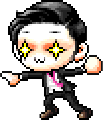 (1) PARTNER #1’S COPY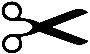 
I am lost and I need to get to the airport.(1) PARTNER #2’S COPYI am lost and I need to get to the airport.(2) PARTNER #1’S COPYI don’t know how to get to Yotsukura Station.
(2) PARTNER #2’S COPYI don’t know how to get to Yotsukura Station.(3) PARTNER #1’S COPY
I want to buy something, but I don’t know how to use Japanese money.(3) PARTNER #2’S COPYI want to buy something, but I don’t know how to use Japanese money.(4) PARTNER #1’S COPYI want to buy a bullet train ticket to Osaka, but I don’t know how.(4) PARTNER #2’S COPYI want to buy a bullet train ticket to Osaka, but I don’t know how.(5) PARTNER #1’S COPYI want to take a taxi, but I don’t know how.(5) PARTNER #2’S COPYI want to take a taxi, but I don’t know how.(6) PARTNER #1’S COPYI need help buying an IC card.(6) PARTNER #2’S COPYI need help buying an IC card.(7) PARTNER #1’S COPYI want to take the bus to Koriyama, but I don’t know where the bus stop is.(7) PARTNER #2’S COPYI want to take the bus to Koriyama, but I don’t know where the bus stop is.(8) PARTNER #1’S COPYI want to go to Iwaki City Hotel, but I don’t know where it is.(8) PARTNER #2’S COPY
I want to go to Iwaki City Hotel, but I don’t know where it is.(9) PARTNER #1’S COPYI am lost and I want to take the ワンマンtrain to Koriyama.(9) PARTNER #2’S COPYI am lost and I want to take the ワンマンtrain to Koriyama.(10) PARTNER #1’S COPYI want to go to Sendai, but I don’t know where to buy a bus ticket.(10) PARTNER #2’S COPYI want to go to Sendai, but I don’t know where to buy a bus ticket.(11) PARTNER #1’S COPYI want to go to Tokyo, but I don’t know where to buy a HITACHI train ticket.(11) PARTNER #2’S COPYI want to go to Tokyo, but I don’t know where to buy a HITACHI train ticket.(12) PARTNER #1’S COPYI want to go to Onahama AEON Mall, but I don’t know where the bus stop is.(12) PARTNER #2’S COPYI want to go to Onahama AEON Mall, but I don’t know where the bus stop is.(13) PARTNER #1’S COPYI want to go to Fukushima Aquamarine, but I don’t know which bus to take.(13) PARTNER #2’S COPYI want to go to Fukushima Aquamarine, but I don’t know which bus to take.(14) PARTNER #1’S COPYI want to go to Iwaki Park, but I can’t read the kanji on the map.(14) PARTNER #2’S COPYI want to go to Iwaki Park, but I can’t read the kanji on the map.(15) PARTNER #1’S COPYI want to take a taxi, but I don’t know where the taxi stand is.(15) PARTNER #2’S COPYI want to take a taxi, but I don’t know where the taxi stand is.(16) PARTNER #1’S COPYI want somebody to take a picture of me here.(16) PARTNER #2’S COPYI want somebody to take a picture of me here.